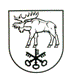 LAZDIJŲ R. ŠEŠTOKŲ MOKYKLOSDIREKTORIUSĮSAKYMASDĖL LAZDIJŲ R. ŠEŠTOKŲ MOKYKLOS DARBO TVARKOS TAISYKLIŲ, PATVIRTINTŲ LAZDIJŲ R. ŠEŠTOKŲ MOKYKLOS DIREKTORIAUS 2019 M. LAPKRIČIO 8 D. ĮSAKYMU NR. V7-268 „DĖL LAZDIJŲ R. ŠEŠTOKŲ MOKYKLOS DARBO TVARKOS TAISYKLIŲ TVIRTINIMO“, PAKEITIMO2021 m. sausio  27  d. Nr. ŠTMV7-17ŠeštokaiVadovaudamasi Lazdijų rajono savivaldybės mero 2018 m. balandžio 20 d. potvarkiu Nr. 7V-36 „Dėl Lazdijų rajono savivaldybės biudžetinių įstaigų direktorių pareigybių aprašymų patvirtinimo“ patvirtinto Lazdijų r. Šeštokų mokyklos direktoriaus pareigybės aprašymo 8.8. punktu, p a k e i č i u:1. Lazdijų r. Šeštokų mokyklos darbo tvarkos taisyklių, patvirtintų Lazdijų r. Šeštokų mokyklos direktoriaus 2019 m. lapkričio 8 d. įsakymu Nr. V7-268 „Dėl Lazdijų r. Šeštokų mokyklos darbo tvarkos taisyklių tvirtinimo“ 8.1. papunktį ir išdėstau jį taip:„8.1. Mokyklos taryba – aukščiausia savivaldos institucija, jungianti mokinių, jų tėvų (globėjų ar rūpintojų) ir pedagogų atstovus svarbiausių Mokyklos veiklos uždavinių sprendimui. Ji renkama principu, patvirtintu Mokyklos nuostatuose: 3+3+3+3 (mokytojus – mokytojų tarybos posėdyje, mokinius – mokinių tarybos susirinkime, tėvus – klasių tėvų susirinkime, vietos bendruomenės atstovus deleguoja bendruomenė). Veiklą vykdo pagal Mokyklos tarybos nuostatus.“2. Lazdijų r. Šeštokų mokyklos darbo tvarkos taisyklių, patvirtintų Lazdijų r. Šeštokų mokyklos direktoriaus 2019 m. lapkričio 8 d. įsakymu Nr. V7-268 „Dėl Lazdijų r. Šeštokų mokyklos darbo tvarkos taisyklių tvirtinimo“ 8 skyrių ir išdėstau jį taip:VIII. SKYRIUSDARBUOTOJŲ SKATINIMO TVARKADarbuotojams gali būti skiriamos premijos ne daugiau kaip kartą per metus, neviršijant Mokyklos darbo užmokesčiui skirtų lėšų:atlikus vienkartines Mokyklos veiklai ypač svarbias užduotis; labai gerai įvertinus Mokyklos darbuotojo veiklą; įgijus teisę gauti socialinio draudimo senatvės pensiją ir darbuotojo iniciatyva nutraukus darbo sutartį; kitais direktoriaus ir Mokyklos lygmens kolektyvinėje sutartyje numatytais atvejais (jei tokia yra).Premija negali būti skiriama Mokyklos darbuotojui, per paskutinius 12 mėnesių padariusiam darbo pareigų pažeidimą.Premijos skiriamos vadovaujantis Mokyklos direktoriaus patvirtinta Lazdijų r. Šeštokų mokyklos  darbuotojų skatinimo tvarkos aprašu.Premijos tvirtinamos Mokyklos direktorius savo įsakymu.Direktorė						Alma Burbaitė